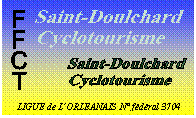 saintdoulchardcyclotourisme@gmail.comCompte rendu du CD du mardi 10 avril 2018.Le comité directeur s’est réuni le mardi 10 avril 2018 à 18h30 au local du club. Étaient présents :Dominique Vannier, Claude Mazet, Jean-Michel Blanchet, Thierry Ladevèze, Bernard Laridant, Jean Yves Imbert et Cyril Gales.Étaient absents : Roger Davoust, Arnaud Paillot, Jean-Marc Chapier (excusés).Ordre du jour :Circuits de mai 2018 (km et horaires pour mai) :
Validation des parcours pour le mois de mai. Tous les parcours peuvent être transférés sur un GPS par l’application Openruner. Un « tuto » a été réalisé et il est disponible sur le site du club :https://www.cyclo-saintdoulchard.fr/2018/03/tuto-pour-enregistrer-les-circuit-sur-un-gps-garmin/La ronde des seniors d’Aubigny sur Nère :Cette manifestation aura lieu le jeudi 17 mai. L’inscription sera prochainement en  ligne sur le site. S’inscrire auprès du président Dominique Vannier.La 3V – les 24H à vélo de la BA702 d’Avord :La 3V (Vélo Volonté Victoire) est une manifestation sportive consistant à parcourir le maximum de kilomètres en vélo, en individuel ou par équipe, sur la route circulaire de la base aérienne d’Avord. Cette manifestation a pour but de :Sensibiliser à la condition des blessés des armées et au handicap en général,Faire découvrir les possibilités de la pratique du sport associant valides et invalides,Récolter un maximum de fonds aux profits de Terre Fraternité et la Fondation des Œuvres sociales de l’Air (FOSA). L’épreuve aura lieu du vendredi 22 juin 2018 à 16H au samedi 23 juin 2018 à 16H. Il n’y a pas de frais d’inscription.Il n’y a pas d’obligation de rouler sur 24H. Toutefois aucune entrée et sortie ne sera possible de 20h à 6H du matin. Des zones de repos sur lits pliants seront aménagées ainsi que des points de restauration.Compte tenu du lieu de l’organisation, il sera nécessaire de fournir les photocopies (recto-verso) de votre pièce d’identité et de la carte de grise de votre véhicule pour accéder au site Ces documents sont à fournir pour le 15 mai 2018 (terme de rigueur) afin de valider l’accès au site militaire, et seront collecter par le secrétariat du club.Si des personnes sont intéressées par cette manifestation (une présentation est disponible sur le site), prendre contact avec le secrétaire Cyril : glscyr@me.com.Bilan de la ronde des seniors de St Doulchard :130 personnes ont participé à la manifestation.Recette nette : 987 euros.Un gros succès que l’on doit pour beaucoup à Roger et son épouse. Merci à tous les volontaires qui ont œuvré aux préparatifs et au service, ainsi que les membres du club qui ont fait du vélo.Un article sur le Berry est disponible sous le lien suivant :https://www.leberry.fr/saint-doulchard/2018/04/01/129-cyclotouristes-sur-la-ronde-des-aines_12796081.html#refreshBilan du BRM 200kms organisé par le club :27 participants pour cette première.Recette nette : 70 euros.Un article sur le Berry est disponible sous le lien suivant :https://www.leberry.fr/saint-doulchard/2018/04/06/ils-ont-pedale-pendant-200-kilometres_12802083.htmlRetour sur la journée des Présidents de club :Lors de cette journée, il a été soulevé le point que pour chaque manifestation les accompagnateurs doivent être licenciés. A ce titre, la licence balade de Maria De Oliveira sera prise en charge par le club.Pour les adhérents qui souhaiteraient faire de la marche (ex randonnée pédestre pendant le Paris Nice), une assurance est nécessaire. Elle peut être contractée auprès d’Allianz. Questions diverses :2 places sont disponibles pour le mer-montagne : du 18 mai au 22 mai ; 2 places sont disponibles pour la randonnée dans le Jura : du 18 juin au 23 juin ;Une réunion pour le Jura sera programmée le 27 avril à 18H au local afin de faire un point sur les modalités d’organisation (prévoir le règlement du solde du séjour).Fête du vélo le samedi 2 juin : Louison se charge de faire 3 circuits VTT (10 20 et 30kms). Pour la route, 2 circuits de 10 et 20 kms. Des accompagnateurs seront nécessaires. Un stand mécanique sera prévu.L'ordre du jour étant épuisé, la séance est levée à 20H20.Prochain CD lundi 14 mai 2018 à 18h30.Le secrétaire.Cyril Gales.